10  *  *  Profeta Elías  *   * Misterioso y audaz amigo de DiosVivió en los tiempos de los Reyes de Israel que siguieron a Salomón. Y luchó para mantener el culto al verdadero Diosy contra los ídolos que se introducíanen los dos reinos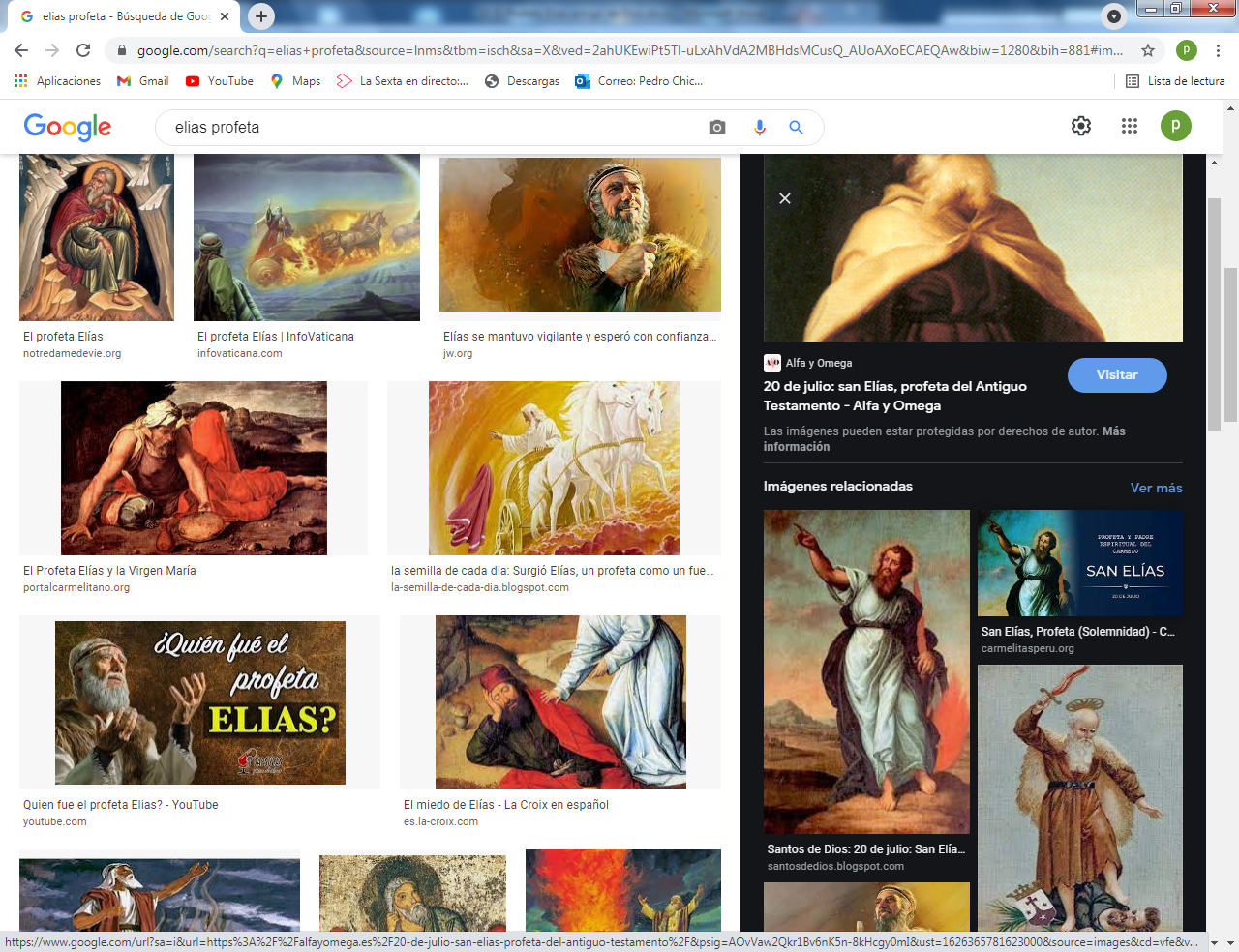 Una niña llamada Elena se interesó por lo mala que era la reina Jezabely lo interesante que resultó el profetaque se lo llevó un carro de fuego.A esa niña Elena hay que enseñarlea no dejarse llevar por sus ídolosEs muy presumida. Tiene que ser más sencilla 1- - - - - - - - - - - - - - - - -    La vocación de Elias   Elias es el profeta de los milagros, en un tiempos en que las influencias de los reinos que  corrompen al reino de Israel, el del Norte, con capital en Siquem; y al de Judá en el Sur, centrado en Jerusalén. Los corrompidos son los reyes y también los habitantes de ambos pueblos.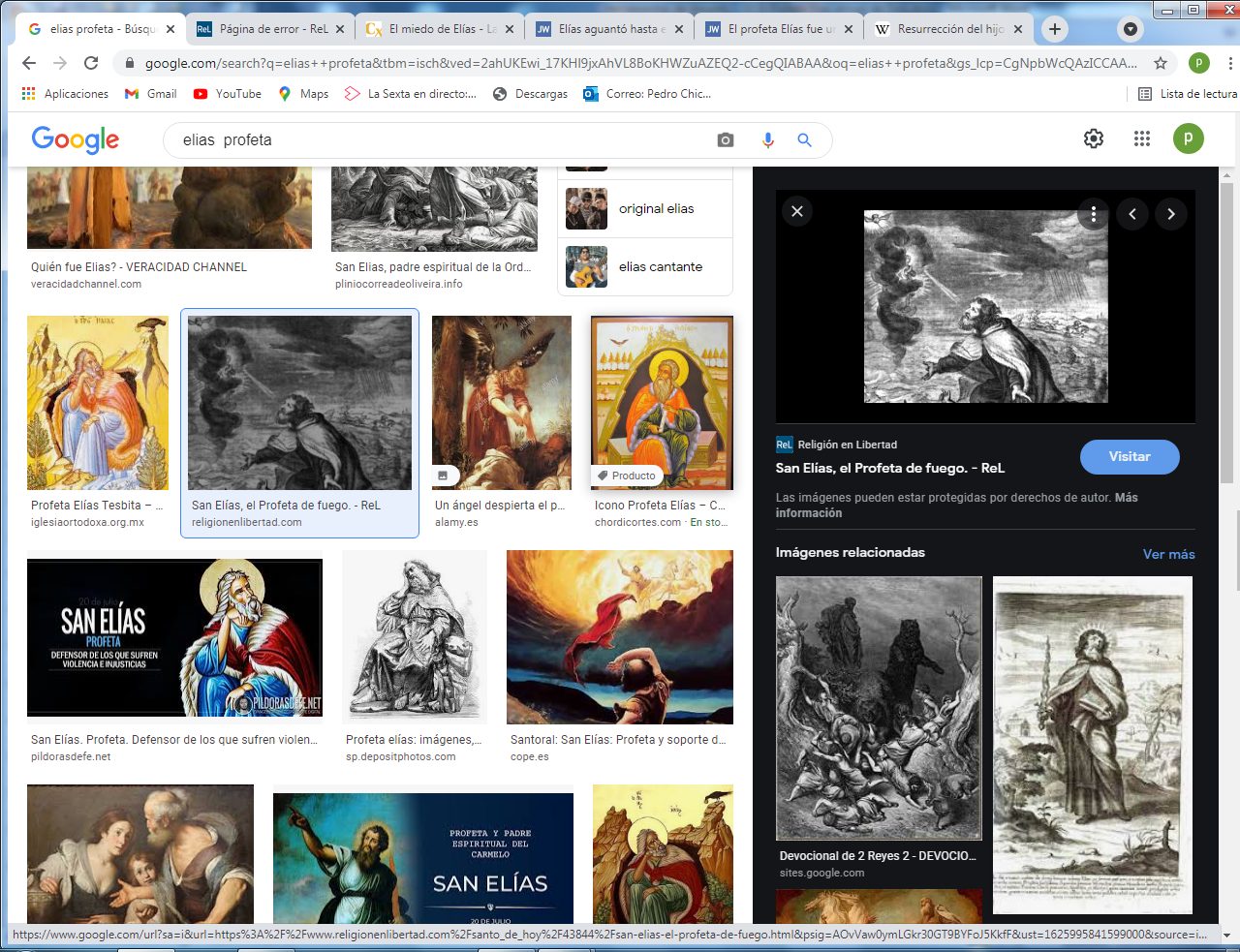 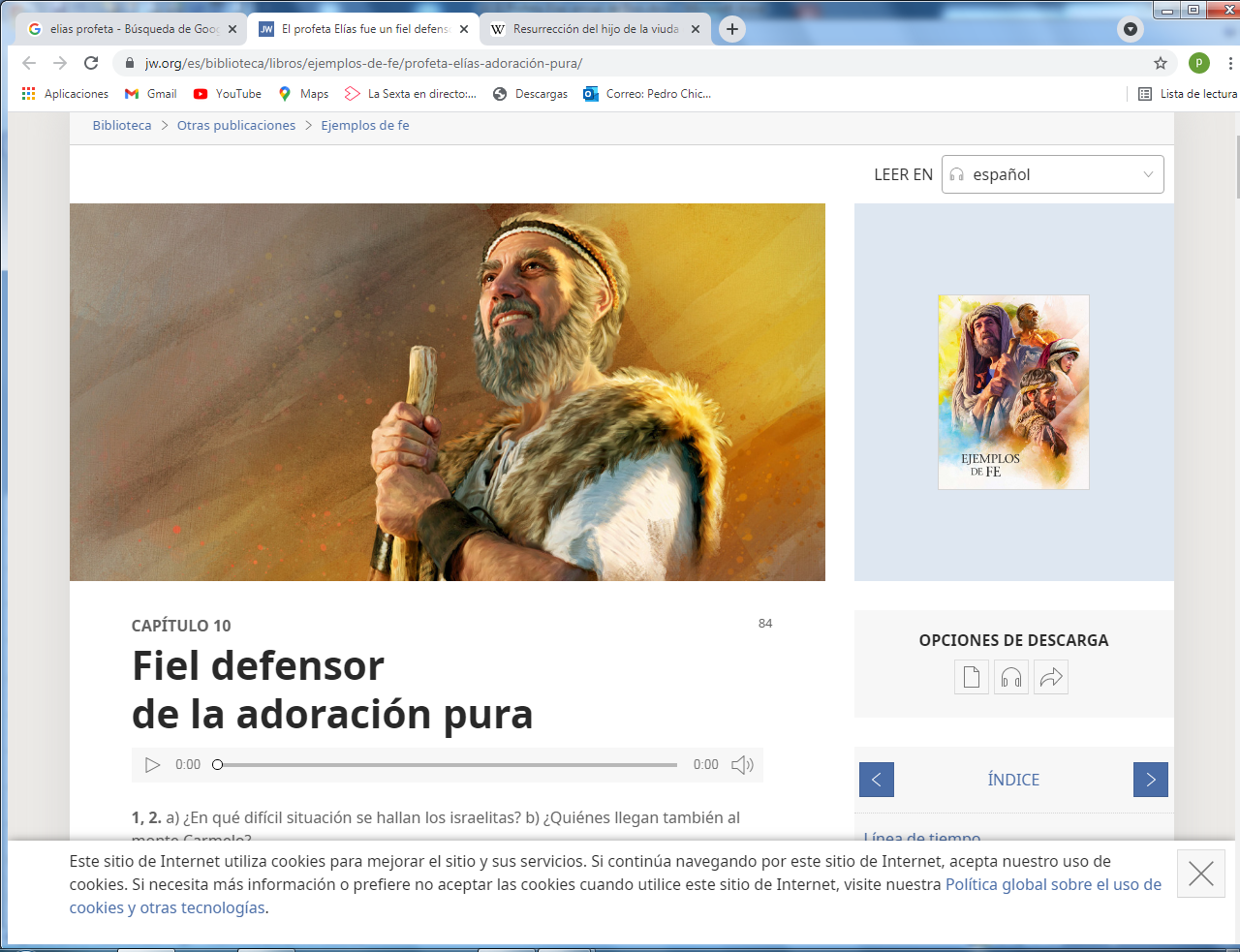    Dios le mandó un mensaje. Y Elías se preparó para dar la caraen los templos de los ídolos y para luchar para destruir los templos paganos, a pesar de que algunos reyes los defendían. Dios estaba con Elías, no con los reyes idólatras.    2   - - - - - - - - - - - - - - - - -Elías  apareció anunciado castigos si el pueblo no era fiel    El primer milagro fue el anuncio de una terrible sequia y en consecuencia de una atroz hambre. Para que el rey no le quitara la vida por sus amenazas, se fue a vivir a una cueva en el desierto. Luego se marchó a una ciudad llamada Sarepta. Y alli resucitó al hijo de la viuda que le recibió en sus casa. 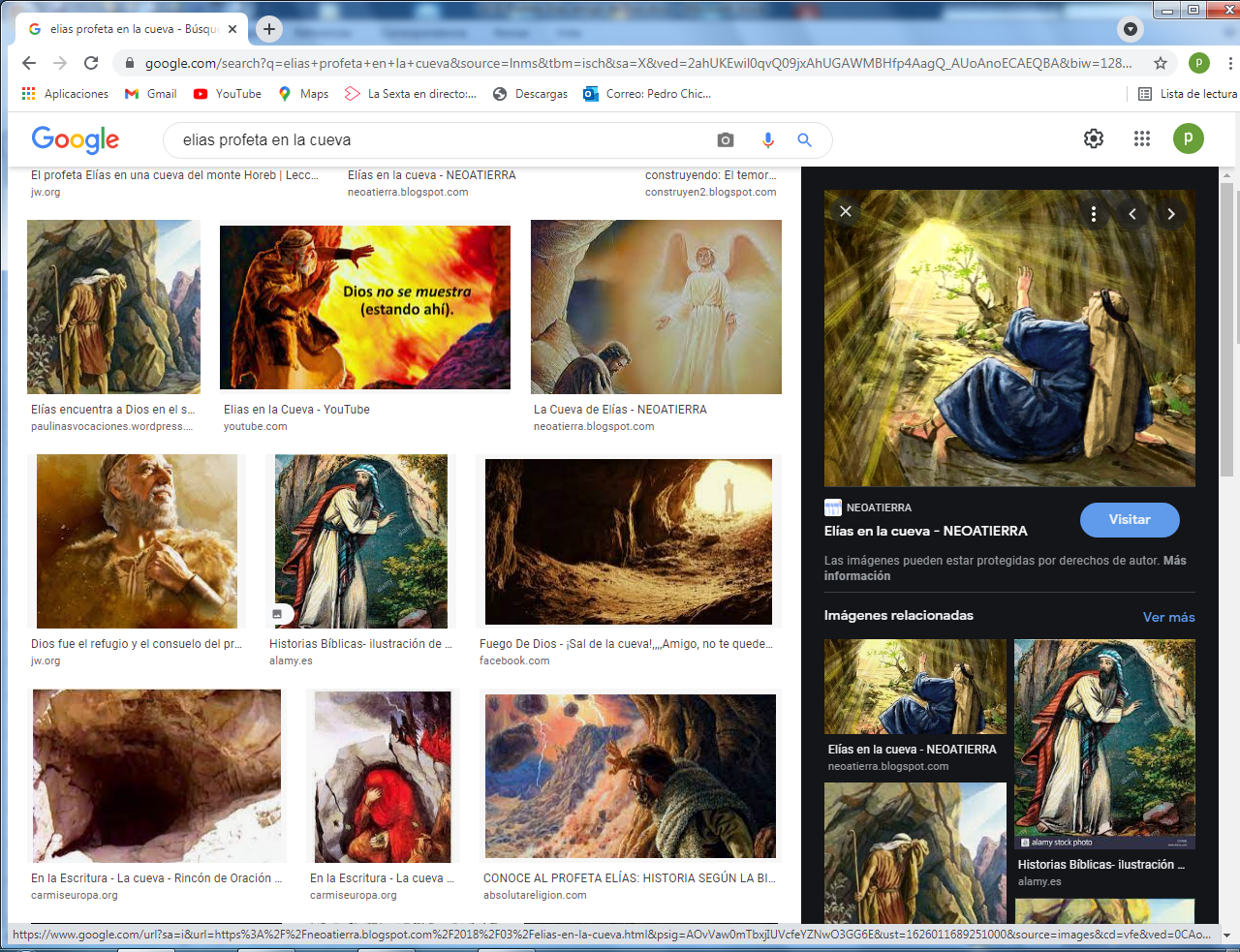 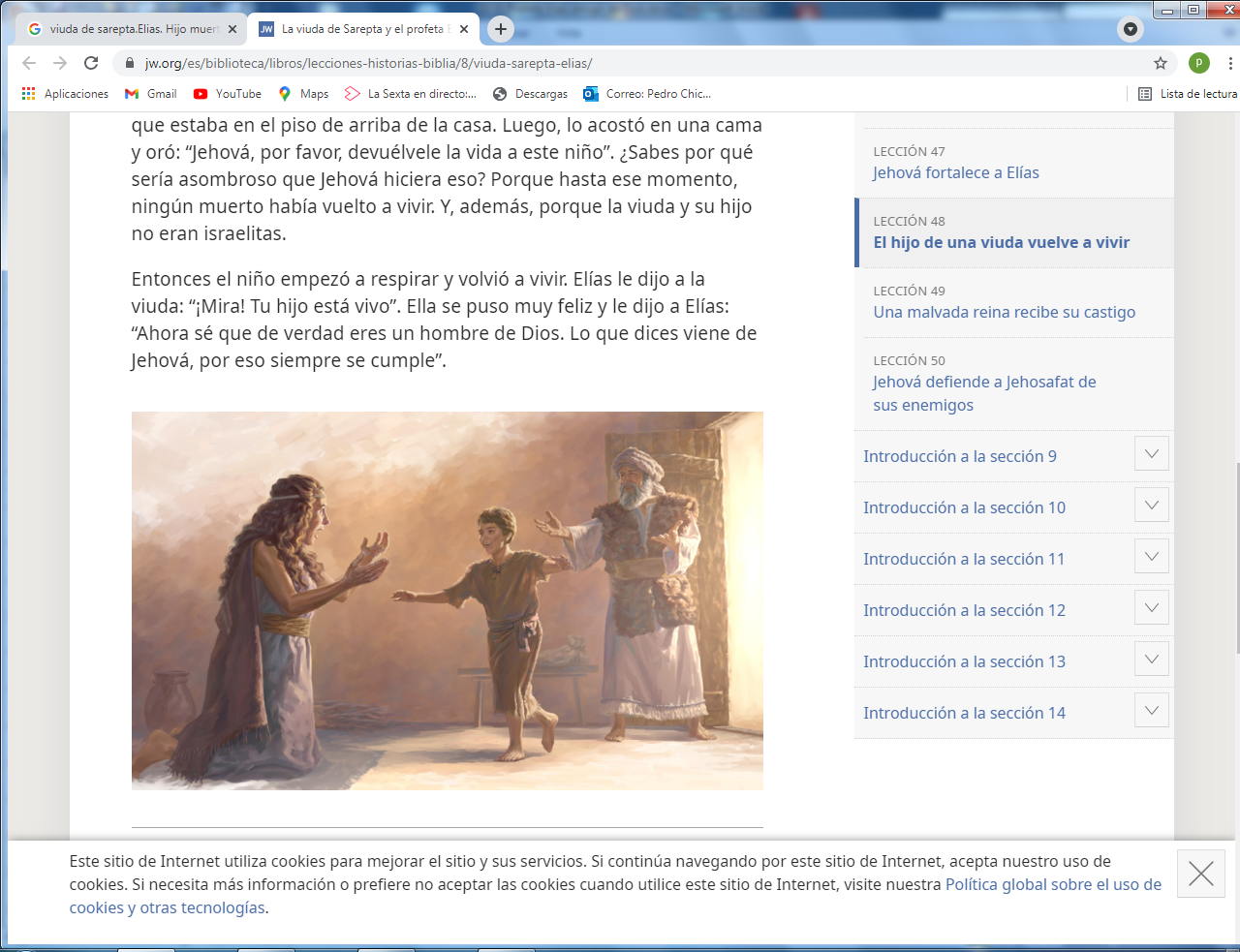    La sequía originó gran hambre en el país. El rey buscaba a Elías para matarle. Pero estaba bien guardado en la casa de la viuda. Hizo un milagro para que ella tuviera de comer. Y al morir su hijo, Elías le resucitó y devolvió a la madre, pidiendo ese milagro a Dios.   3 - - - - - - - - - - - - - - - - -  El sacrificio del monte Carmelo    Cuando ya todo el pueblo estaba desesperado, Elías desafió a los sacerdotes del templo de Baal a hacer un sacrificio en el monte Carmelo. El Dios que mande fuego sería reconocido como el verdadero. Hicieron un altar cada uno, pusieron una víctima y rezaron. Rezaron mucho los sacerdotes de Baal. No pasó nada. Y rezó Elías y al momento el fuego bajó del cielo y se abrasaron hasta las piedras del Altar. Elías mandó matar allí mismo a todos los sacerdotes de Baal. Y en seguida comenzó a llover intensamente. El rey Acab se mojó al ir a su palacio, asustado por lo que había visto. 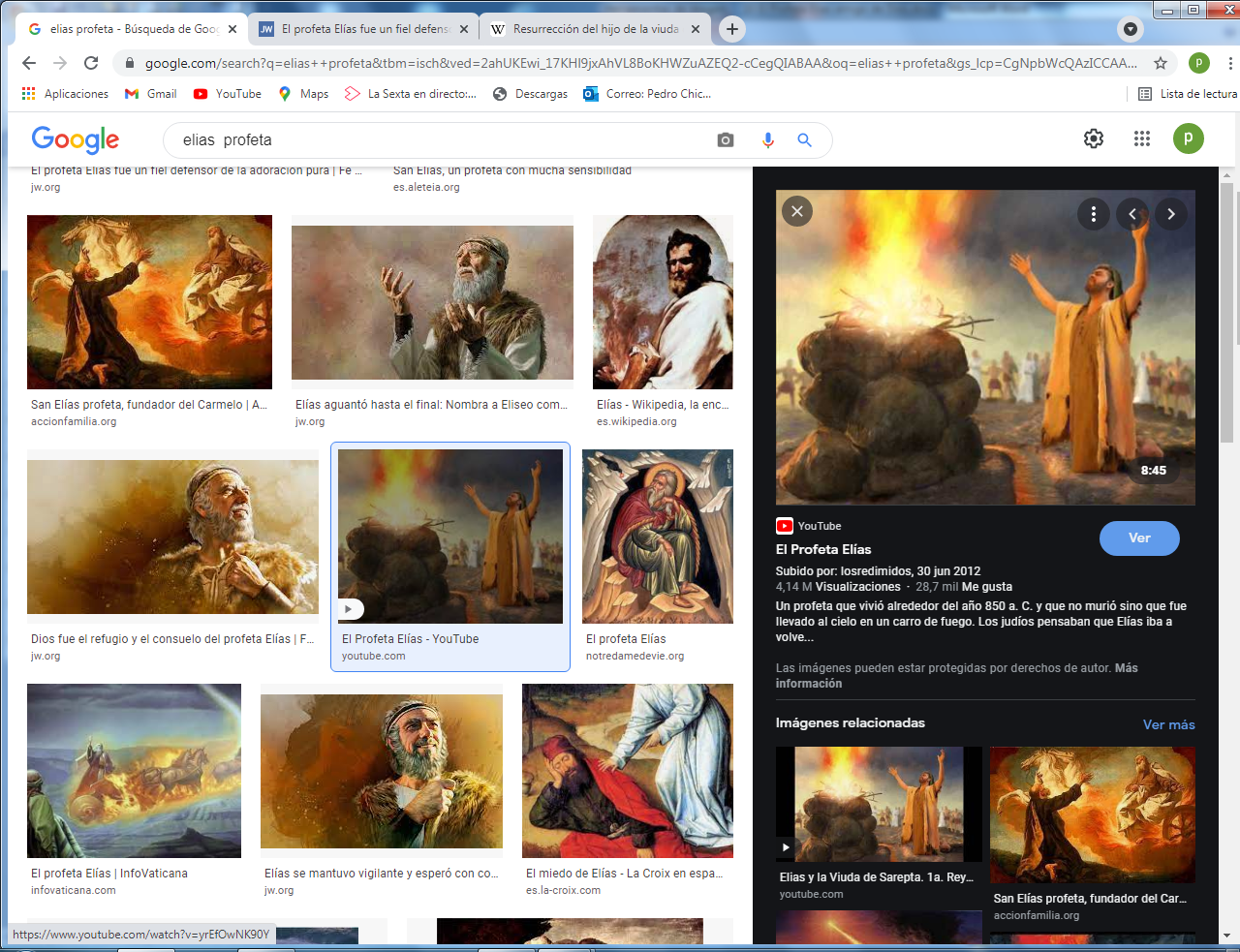 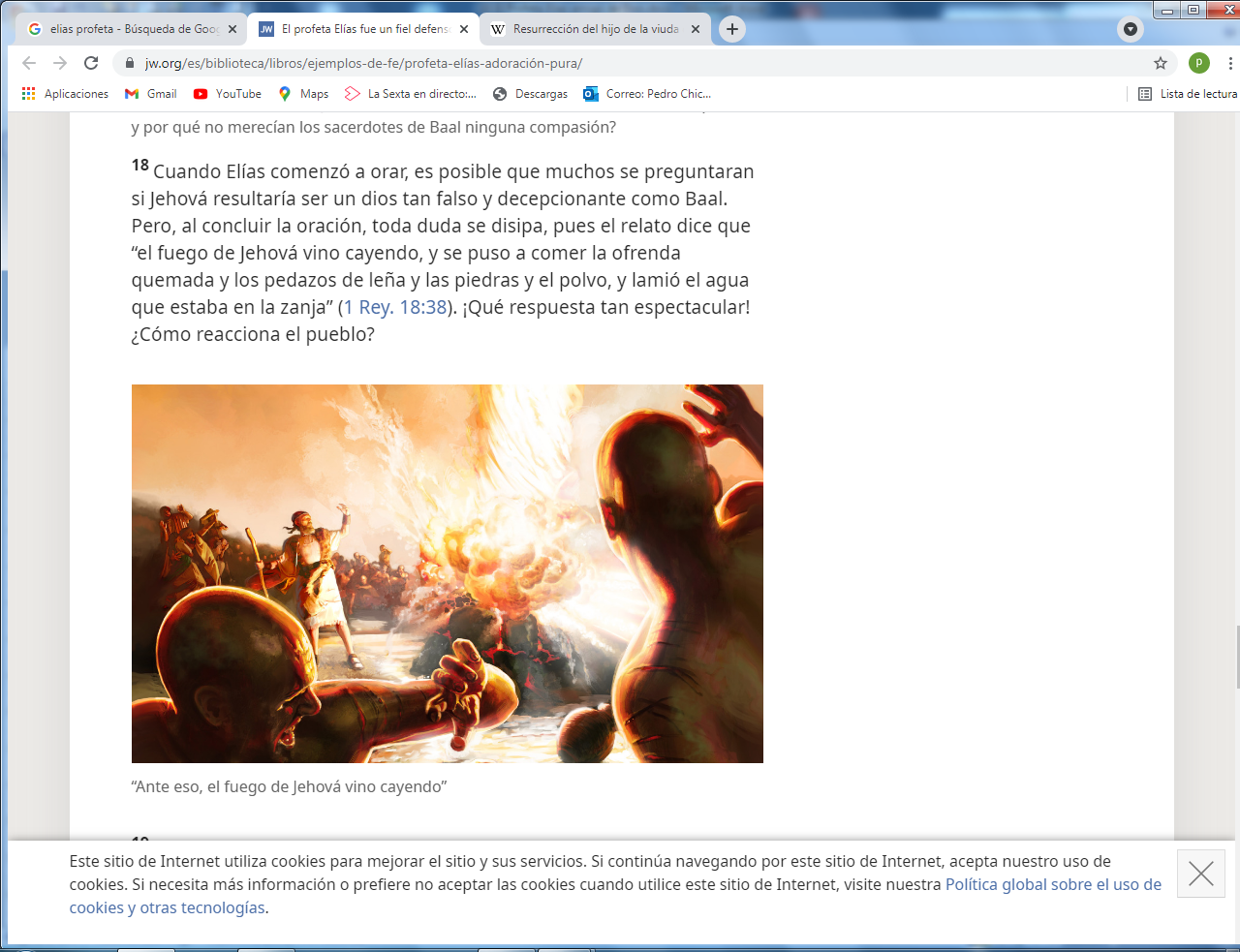    A propósito de esto de  los ídolos Elena preguntó a su madre qué cosa eran los ídolos. Se enteró que era dioses falsos que los hombres se fabricaban. Y su madre que era bastante religiosa le sacó la idea que también se llaman ídolos cosas tontas que se dan importancia: tu collar, tu pulsera, un vestido al que le tienes tanto cariño y que lloras si no lo pones un día de fiesta... Tu también tienes ídolos.4. - - - - - - - - - - - - - - - - - La viña de Nabot y el crimen que sería castigado     La esposa de del rey Acab era pagana. Se llamaba Jezabel. Se puso furiosa porque los israelitas después del  lluvia mataron a los sacerdotes de Baal y quemaron su templo. Como venganza ella quiso dar al rey, que seguía asustado, la viña de un israelita llamado Nabot. Pagó a unos falsos testigos de que habían oído blasfemar a Nabot y le mandó matar. Se apoderó de su viña y se la regaló a su marido Acab.  Elías mandó a esa reina un mensaje: Donde han lamido los perros la sangre de Nabot, te comerán a ti sin remedio. Esa amenaza puso loca de rabia a Jezabel.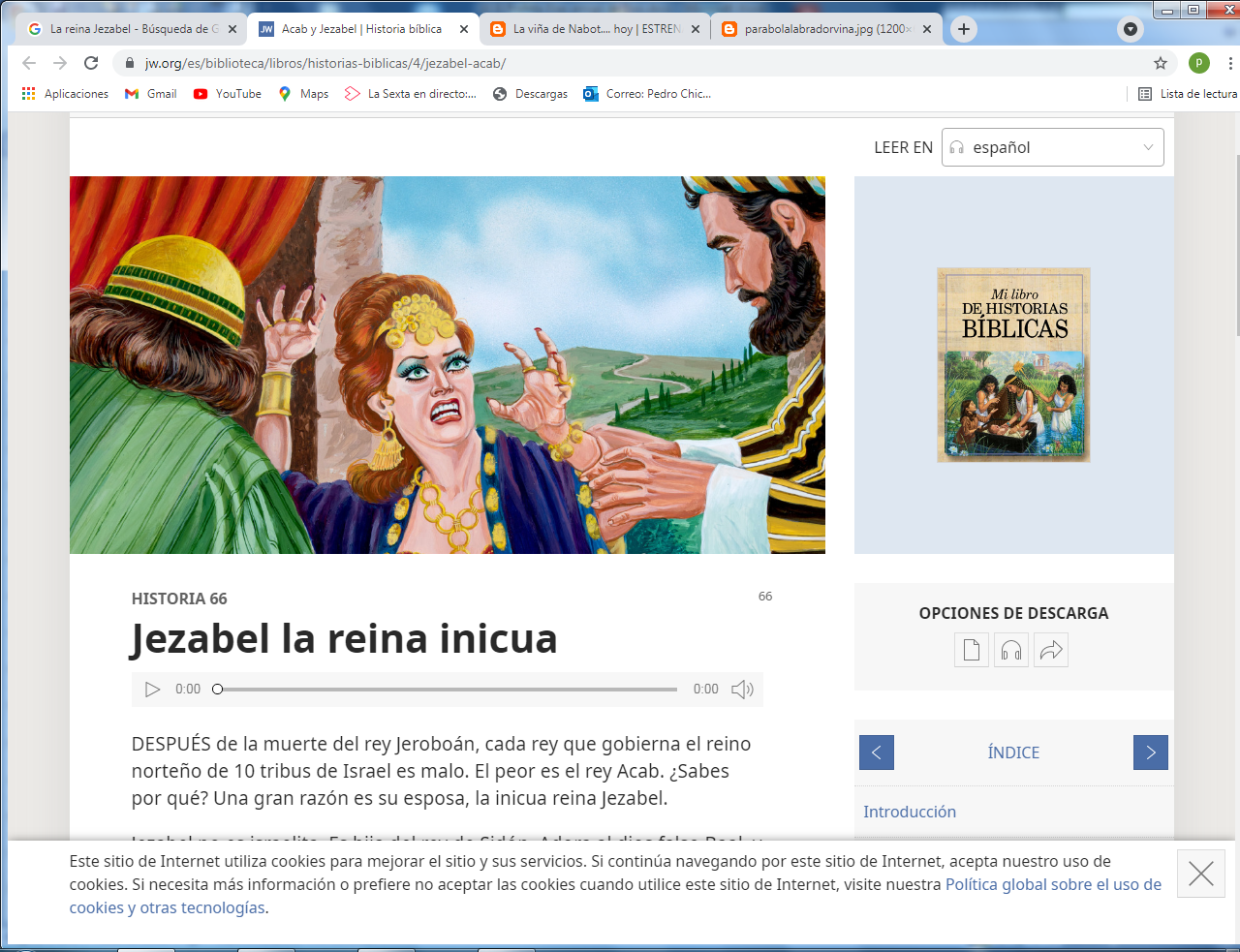 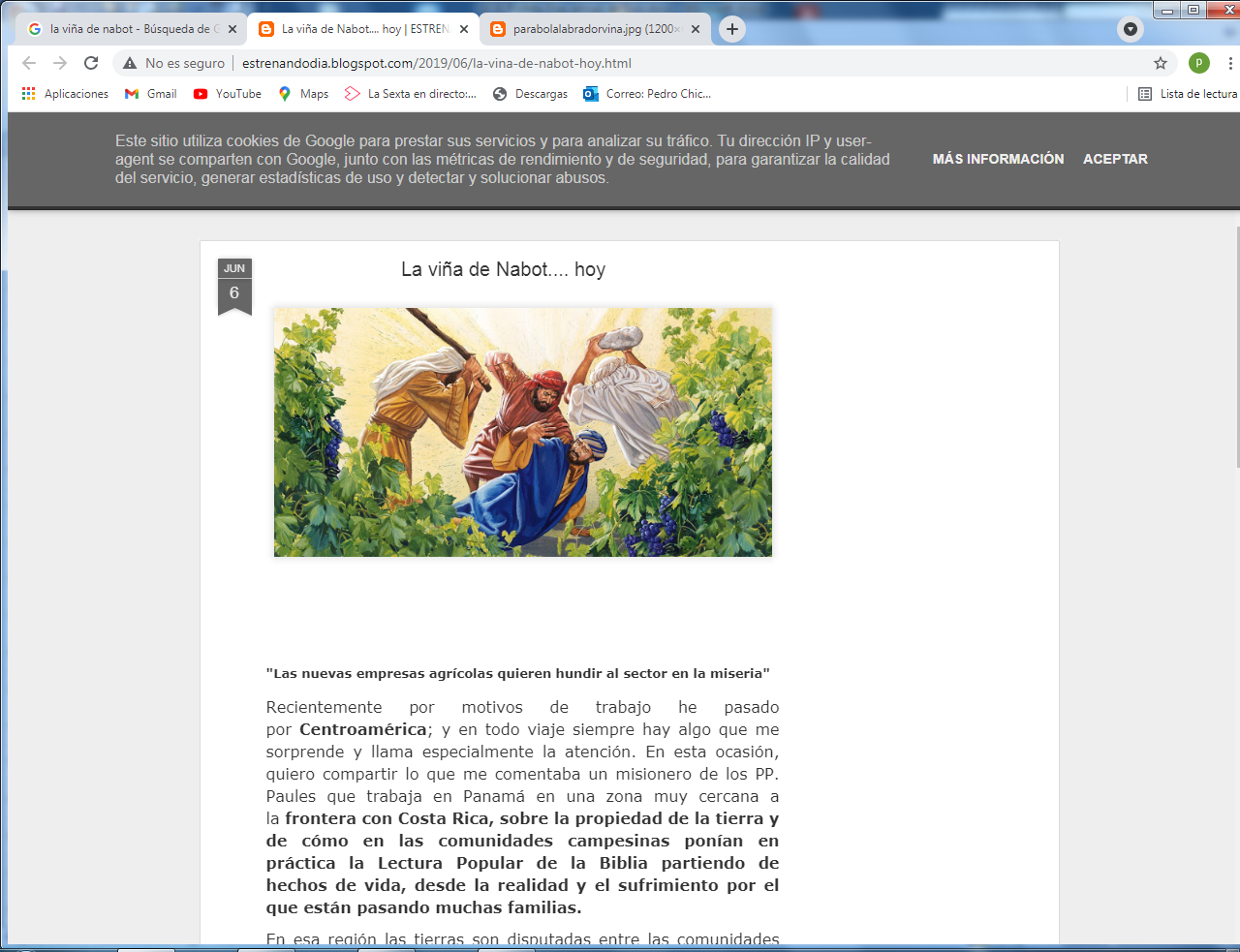   ¡Qué mala y fea era ese reina!, que adoraba a los ídolos y al falso dios Baal, dijo  Elena a  su madre. Yo nunca quiero ser como ella ni atarme a mis ídolos. Porque es mejor poder cambiarlos, ya que , como dices, madre, son adornos  pasajeros.     Elena comenzó a pensar que era mejor desentenderse de las cosas que atan en este mundo, que dejarse llevar por caprichos  5- - - - - - - - - - - - - - - - - - - - --  Mientras tanto Elías seguía escondido  El Rey Acab y la reina Jezabel se empeñaron en buscar un modo de matar a Elías. Pero Elías siguió escondido en una cueva, mientras los soldados del rey recorrían todos los lugares en su búsqueda. A Elías le traía todos los días pan un cuervo. Y pronto el mismo Dios le quiso hablar.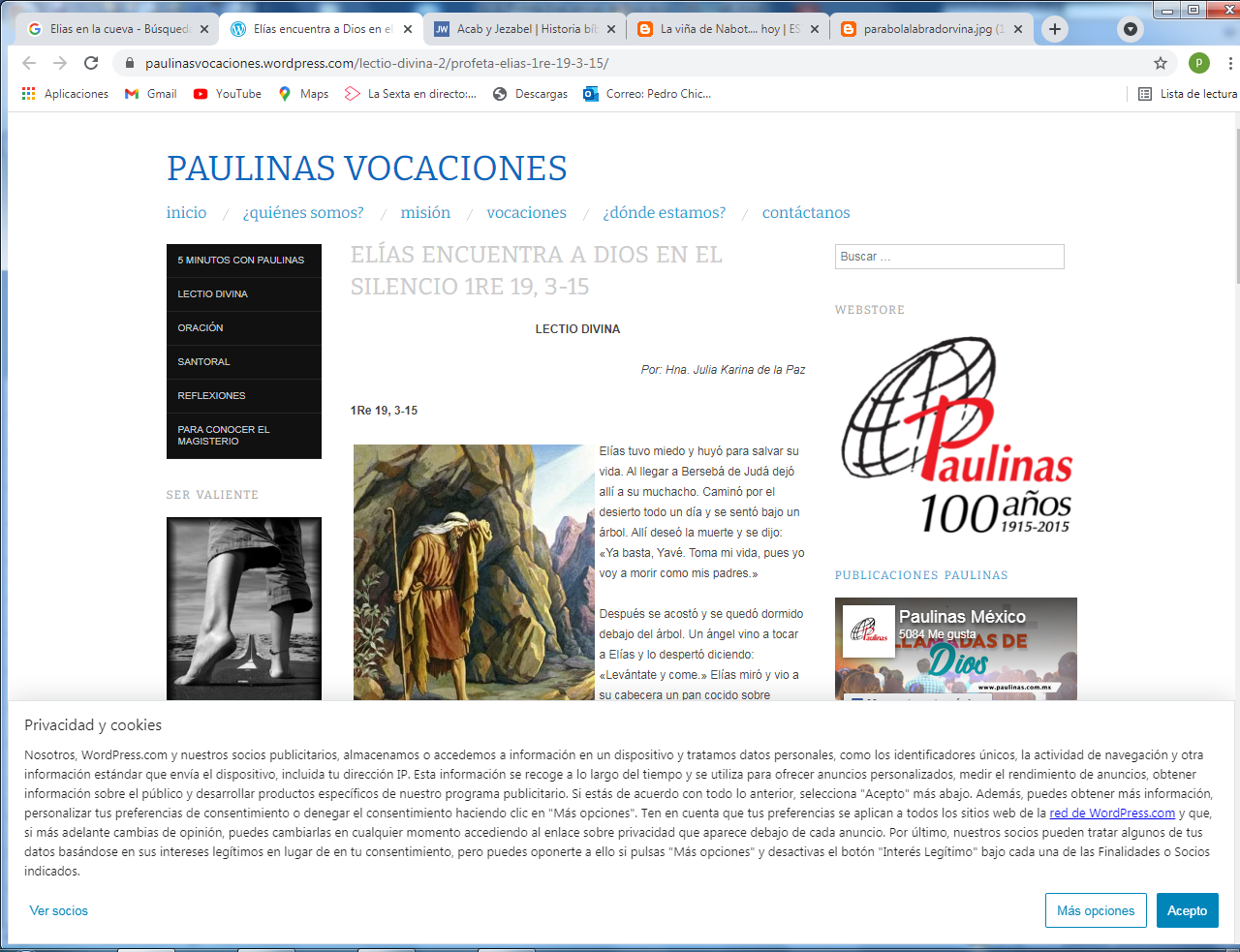 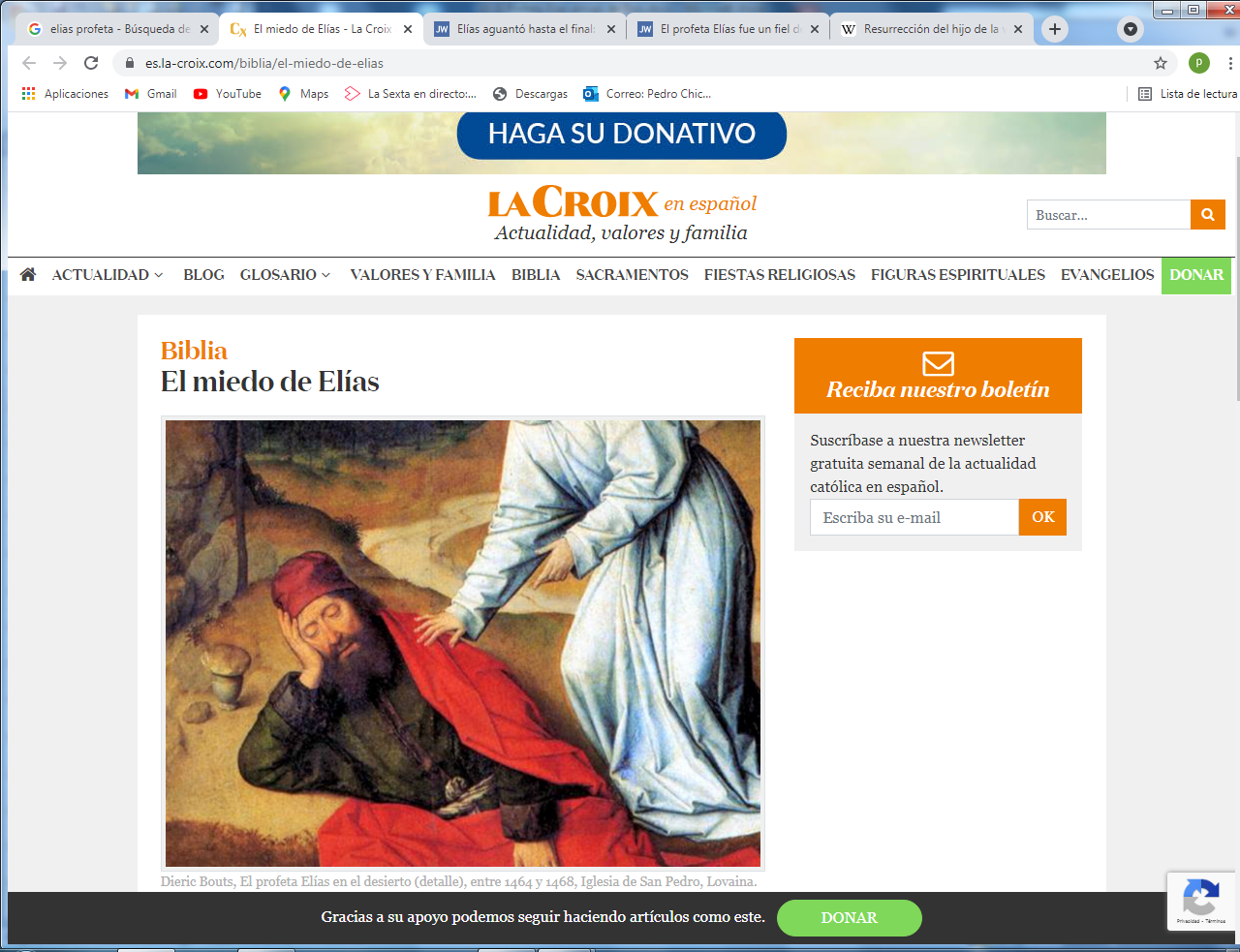 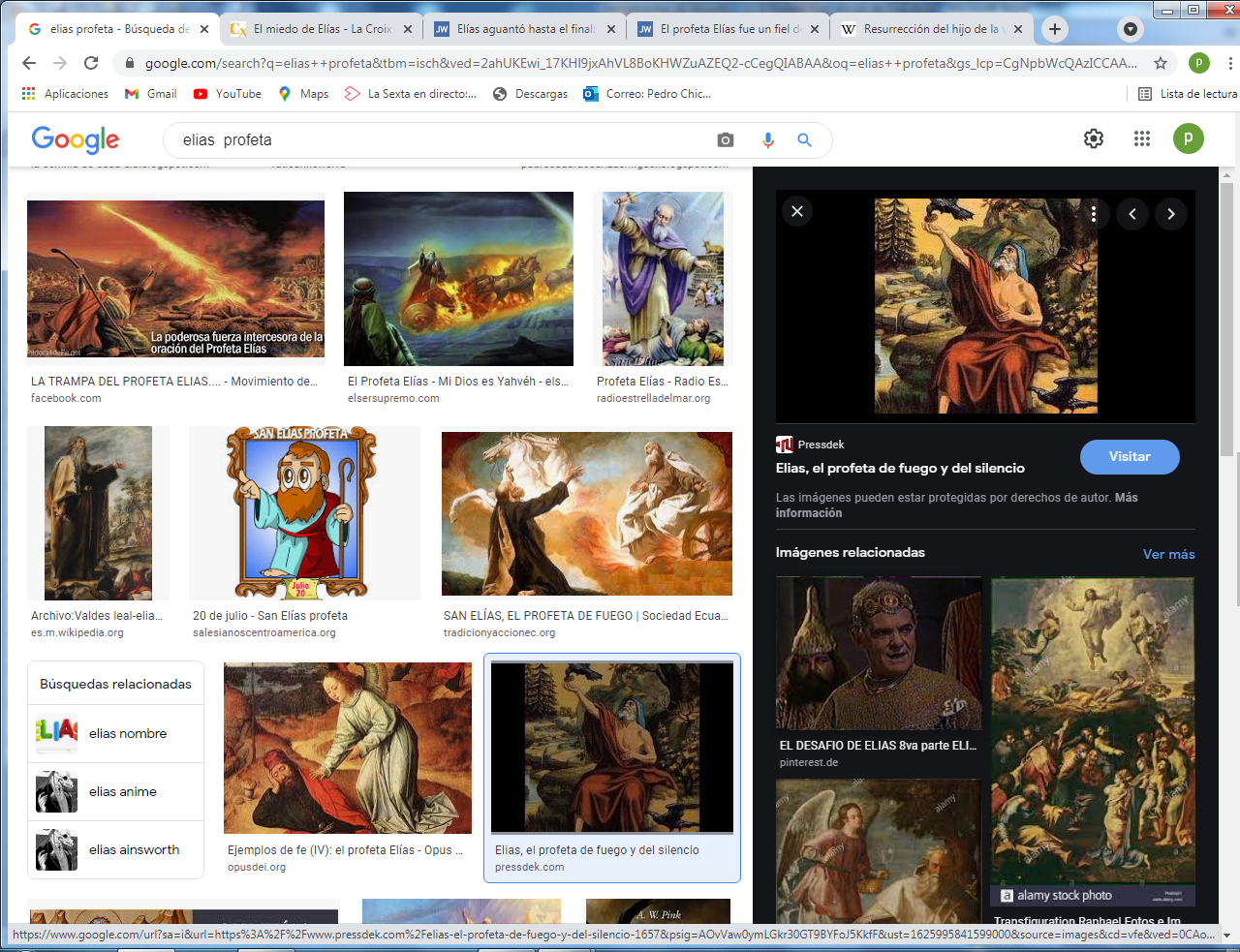      Elena pensó que este Elías era muy tranquilo, pues pensaba que no le iban a encontrar. Su madre le hizo ver que, cuando Dios protege a uno, los hombres no le podrán hacer ningún mal.  La niña dijo: ¿ Y cómo se hace eso?. Pues siendo buenos, dijo la madre. Una forma bonita es no teniendo ídolos, es decir estando despegada de las cosas que te atan. Elena dijo: "Pues yo quiero ser asi..."  6- - - - - - - - - - - - - - - -   Las profecías de Elias contra los ídolos    Bajó Dios a hablar con Elías y le mandó salir de la cueva. Pasó Dios en forma de una tormenta llena de truenos y relámpagos. Elías se tapó la cara. Allí no estaba Dios. Luego pasó en forma  viento muy fuerte y allí no estaba Dios. A la tercera vez pasó en forma de brisa suave y allí sí estaba Dios. Dios le mandó cambiar de rey, pues Acab era adorador de dioses falsos y no podía seguir.   Dios mandó a Elías que anunciara al rey Ajab su victoria con el rey de Siria Benadad. Y Elías, a quien buscaba el rey para darle muerte y contentar a su esposa Jezabel. Fue Elías a anunciarle que incluso sin soldados Dios verdadero daba la vitoria a quien deaba    El rey tuvo que reconocer sus errores y los sirios , que iban a atacar, pues oyeron misteriosamente al anochecer el ruido de caros de guerra, lo que hizo que Ajab ganara la guerra de manera tan especial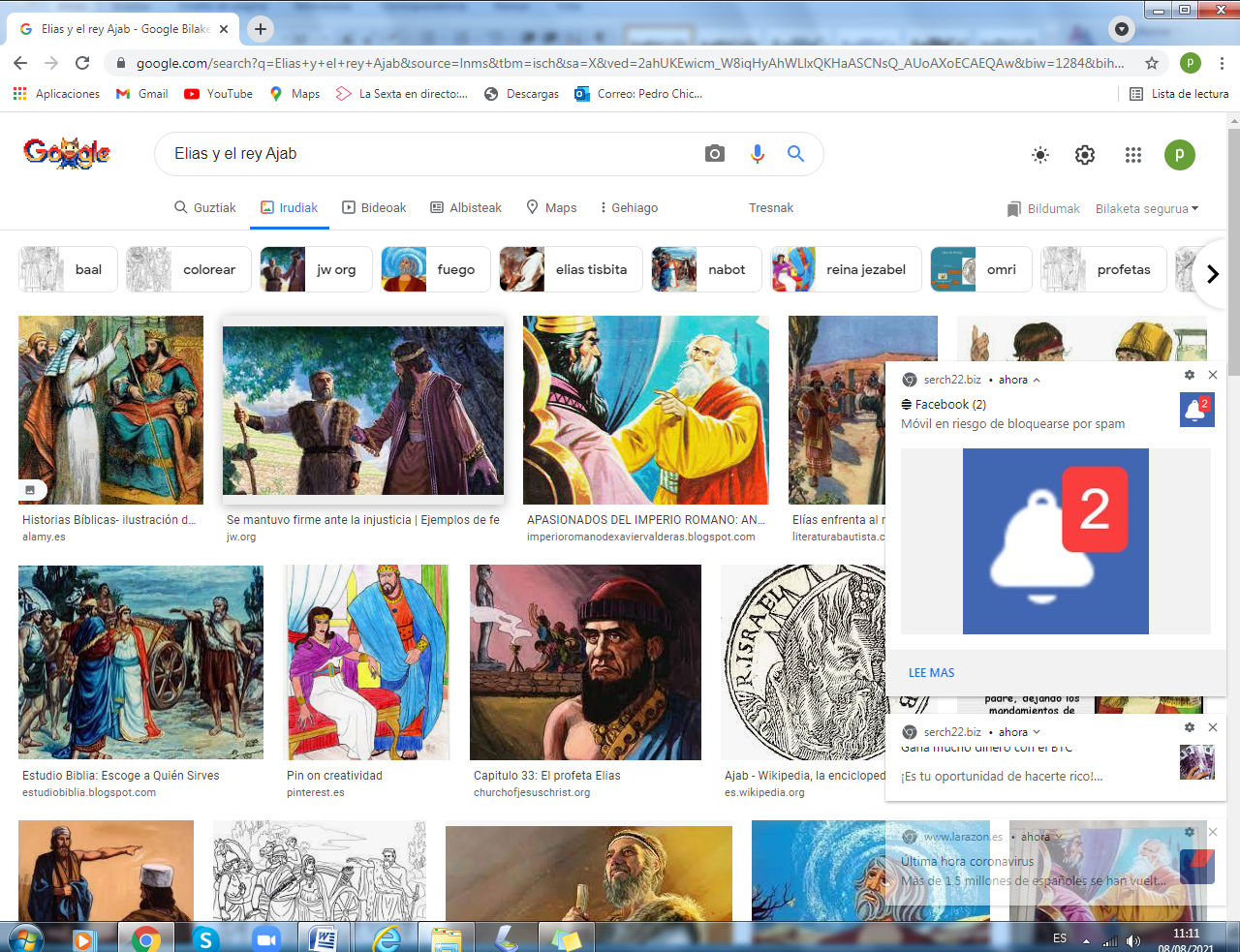   Elena se quedó sorprendida de la facilidad con que mataban allí a la gente. Su madre la explicó que en los tiempos antiguos había muchas guerras y muchos reyes morían. Elena preguntó ¿Y no sería por los ídolos que adoraban? Claro, dijo la madre. Elena pensó. Yo tengo que tener cuidado con mi ídolos y no empeñarme en llevarlos encima. 7     - - - - - - - - - - - - - - - -  Llamada de Elías a Eliseo como compañero  Elías también estuvo atento a lo que pasaba en el reino de Judá, que tenia la capital en Jerusalén. Reinaba allí el rey Josafat, descendiente de David. Este rey estaba en guerra con los sirios, que tenia la capital en Damasco. Elías mandó al profeta Miqueas que ayudara al rey y así lo hizo Miqueas.   Elías se quedó en el Norte, y siguió criticando al nuevo rey de Samaria, si hacía cosas malas.  Pero Elías sintió que su vida se terminaba, ya y que Dios le iba a llevar pronto de este mundo. Elías sabía, como profeta que era, que no iba a morir como los demás, sino que iba a ser llevado a un sitio misterioso por Dios.    Elías hizo dos cosas. Tomó como discípulo a Eliseo y eso fue la primera cosa. Lo encontró arando su tierra con dos bueyes y le llamó para seguirle.  Eliseo dejó los bueyes y el arado y le siguió.   La otra cosa era guardar el secreto de lo iba a ser su marcha  de este mundo y seguro que Dios se lo había comunicado.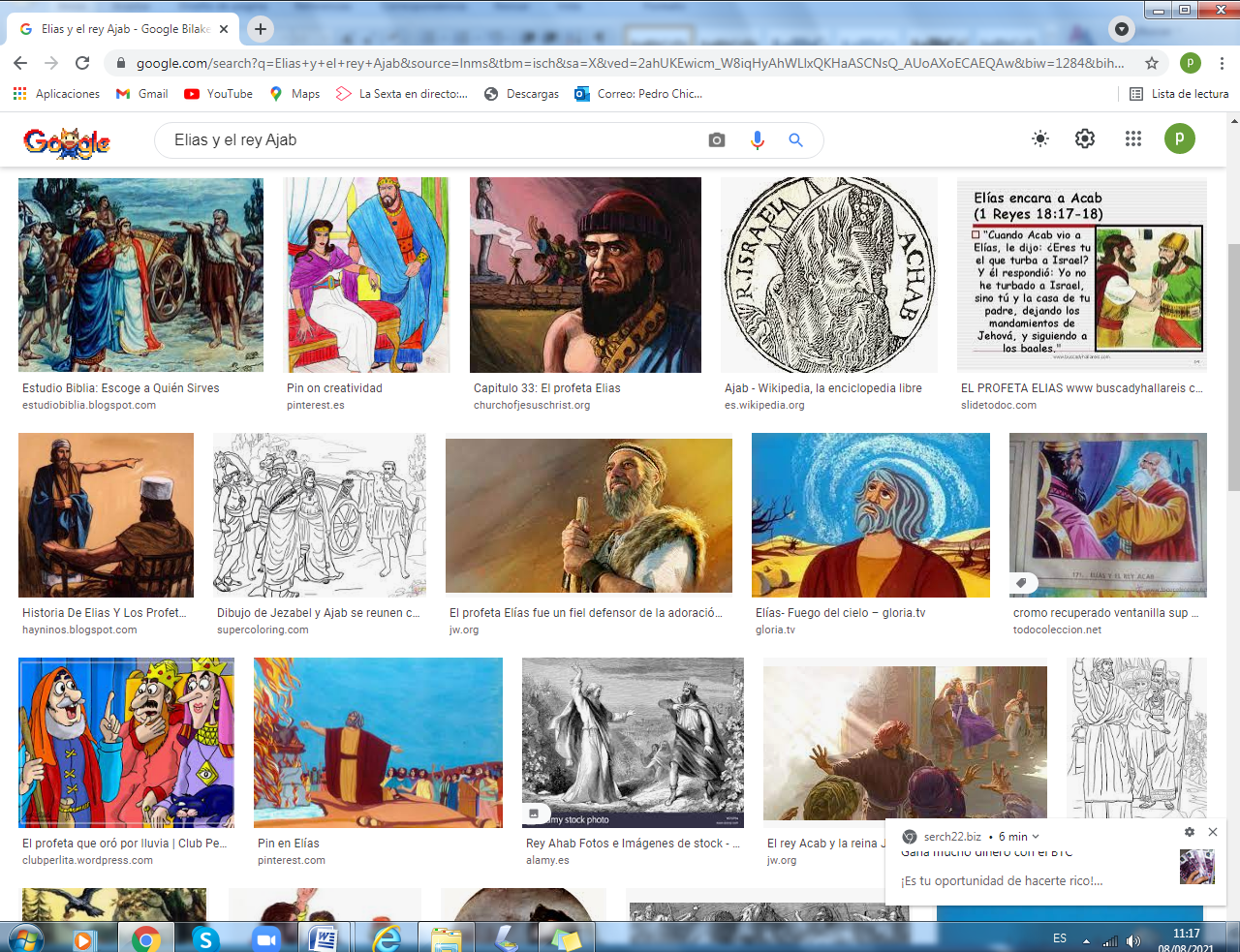 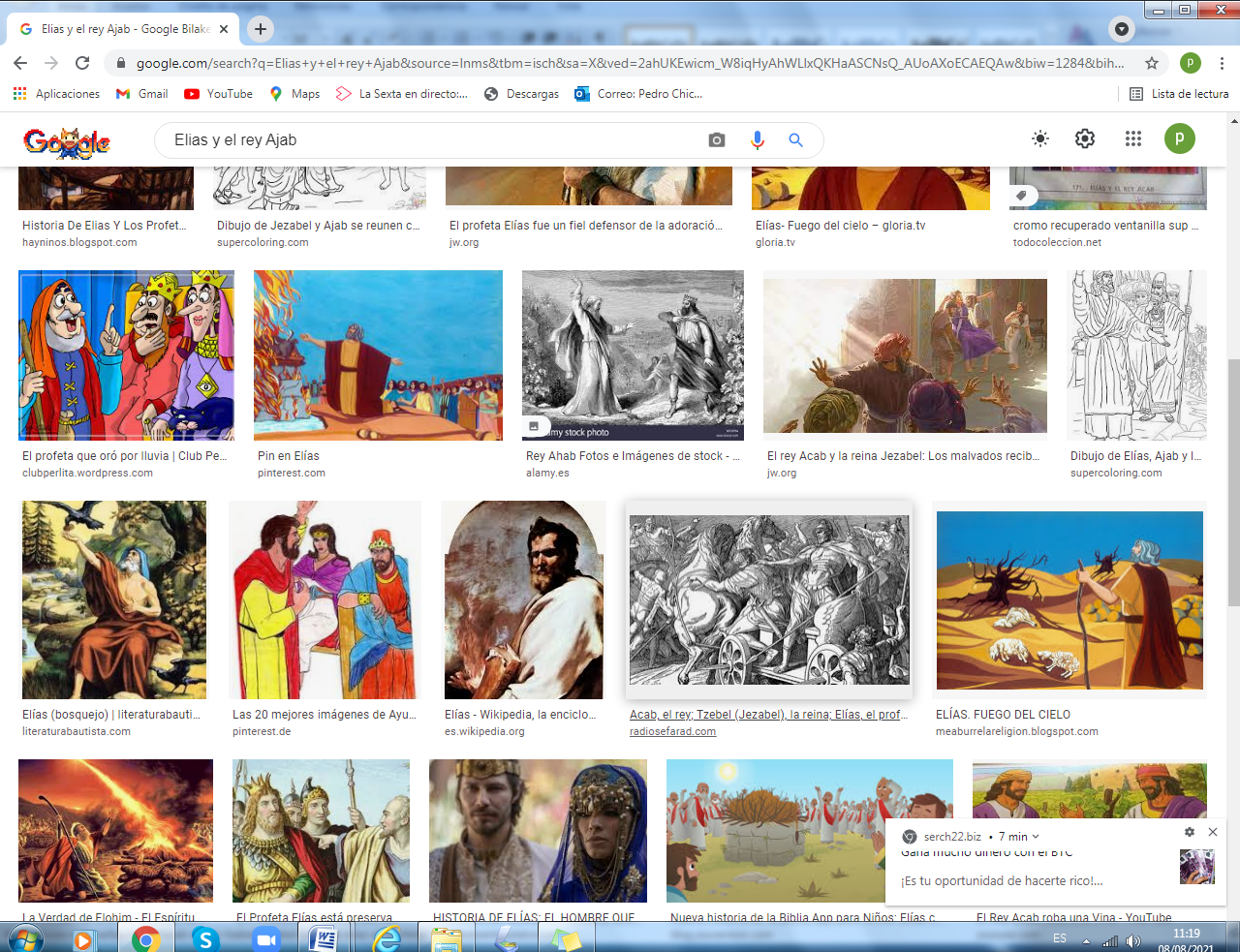   Elena se quedo muy inquieta al ver que Elías se preparaba para dejar este mundo. Pues daba la idea de que Dios le llamaba a otro sitio misteriosos   La llamo la atención que eligiera un discípulo que araba en la tierra como un campesino normal.    Preguntó a su madre  si también los bueyes eran ídolos. Su madre le dijo que no eran adornos, sino animales de trabajo. Pero que Dios  puede elegir para hacer el bien a todos, ricos y pobres, los que trabajan la tierra y los que tienen otros oficios  8 - - - - - - - - - - - - - - - - - - Eliseo estuvo con Elias y aprendió a ser profeta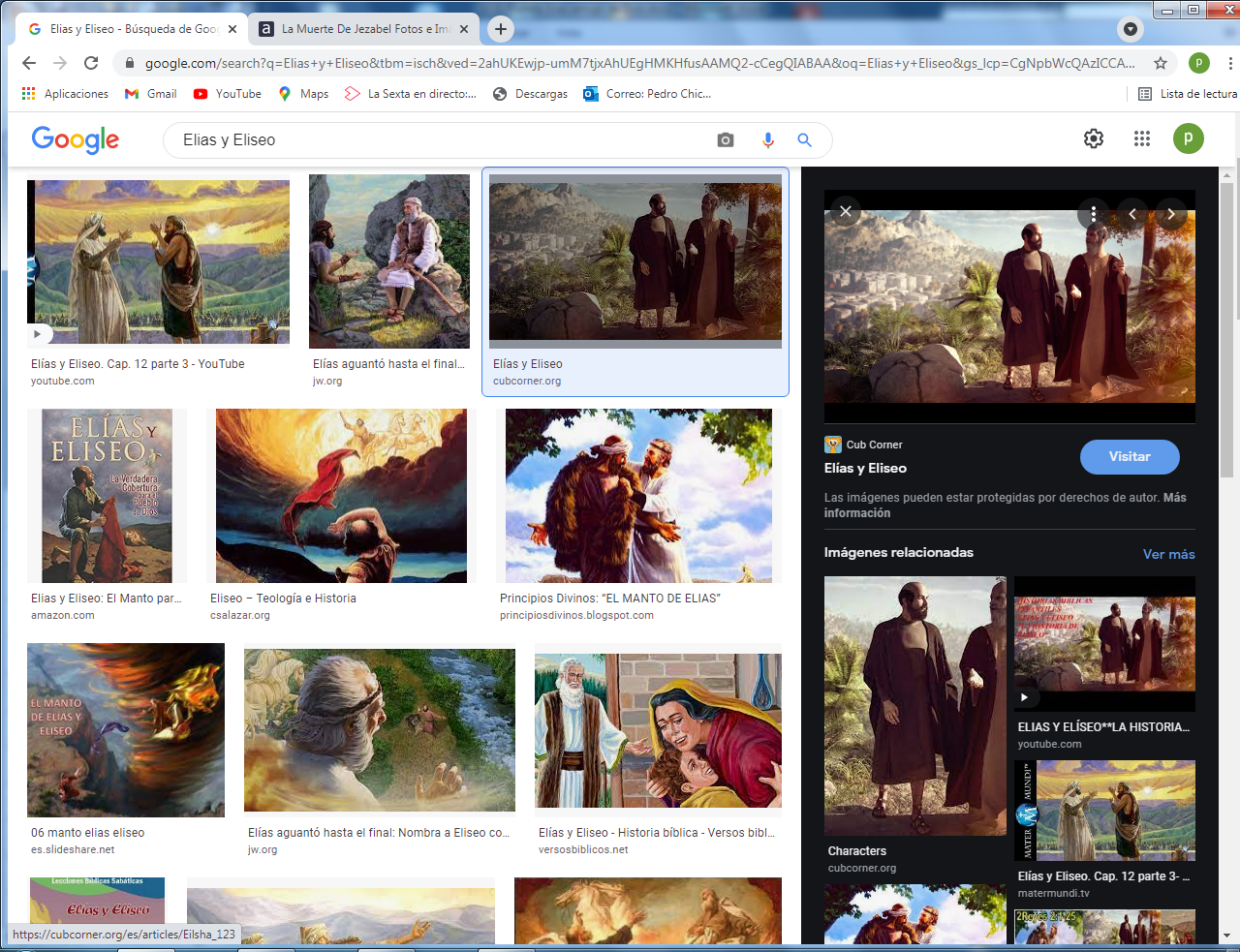 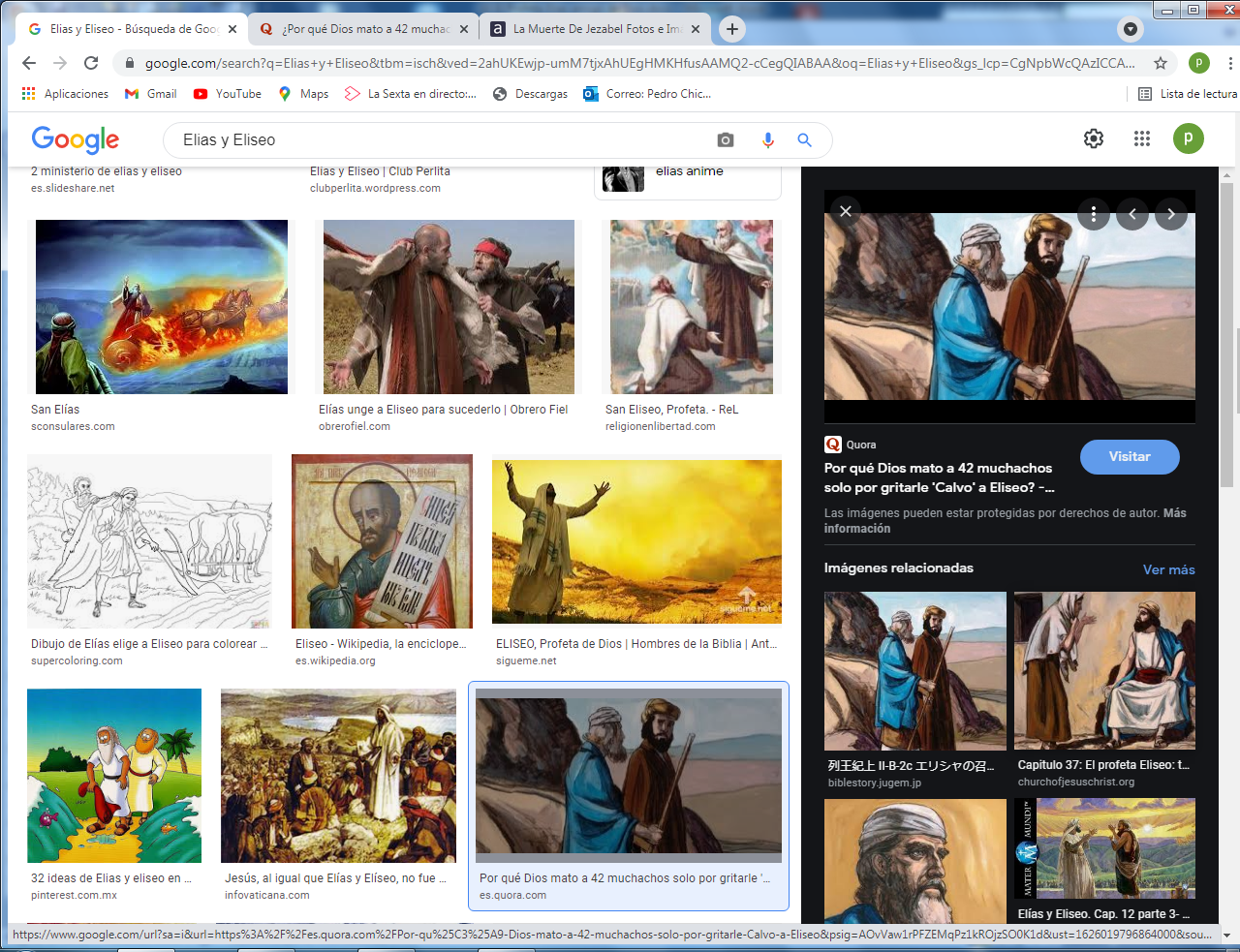 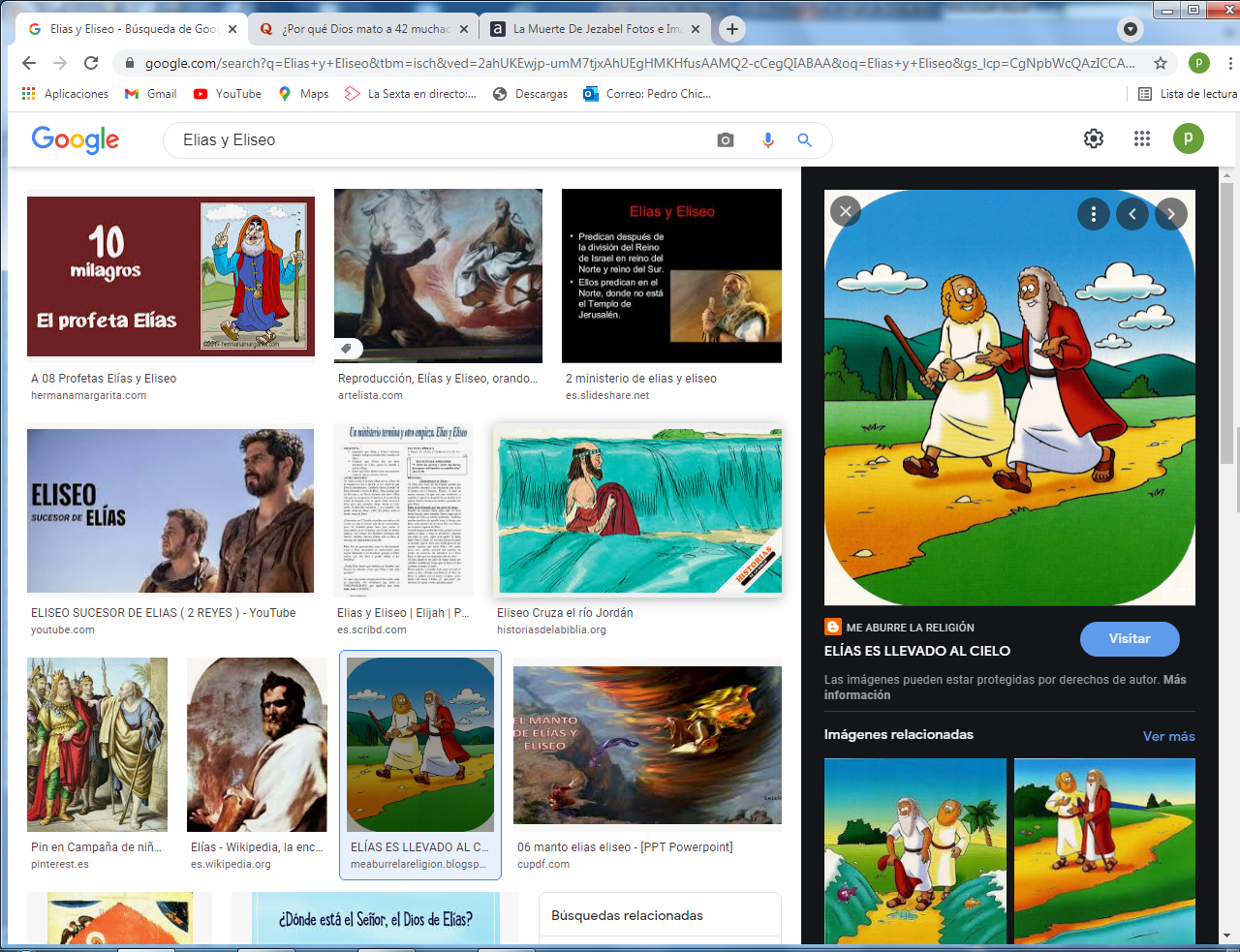     Hablaron mucho de las cosas de Dios, de las que hablan los profetas. Y pronto Eliseo se dio cuenta de que su maestro Elías era un profeta especial y que iba a desaparecer de esta tierra, sin que le dijera si sabia o no sabía a dónde iba a ir. Eliseo sintió que había misterio, pero nunca lo entendió del todo.  Un día, Eliseo vio que Elías quería que  no le viera irse: Pero ¿Cómo se iba a ir de este mundo? ¿Se moriría y habría que enterrarle?    9 - - - - - - - - - - - - - - - - - - - - -  El carro de fuego se llevó a Elias   Un carro de fuego pasó entre los dos y se llevó a Elías. ¿A dónde le  llevó?  Es un misterio que siempre ha suscitado curiosidad, pero que nadie ha podido aclarar. Eliseo no quiso apartarse de Elías y habían llegados al  rio Jordán. Lo pasaron y... Eliseo vio cómo el carro se perdía entre las nubes.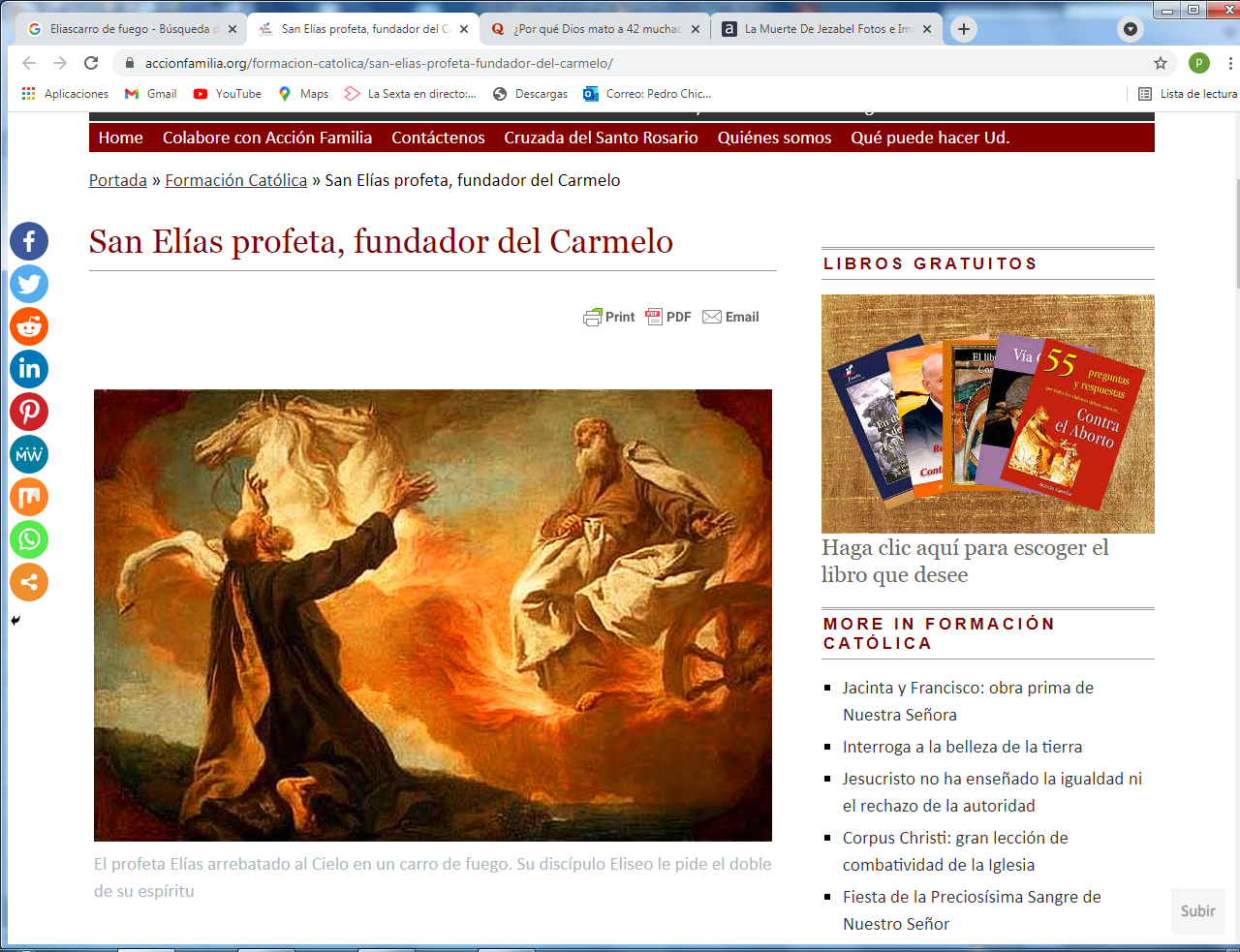   En el tiempo de la despedida Eliseo le pidió que si se iba marcharse le dejara doble del espíritu que Elías tenia. Eliseo que ya actuaba como profeta y por eso no quiso separase de él, tres veces se lo pido y tres veces Elías le decía que no le acompañara.    Elías le dijo que si le veía al marchar, así sería. Cuando el carro estaba ya lejos, Eliseo sintió que tenía el doble espíritu que Elías le había dejado..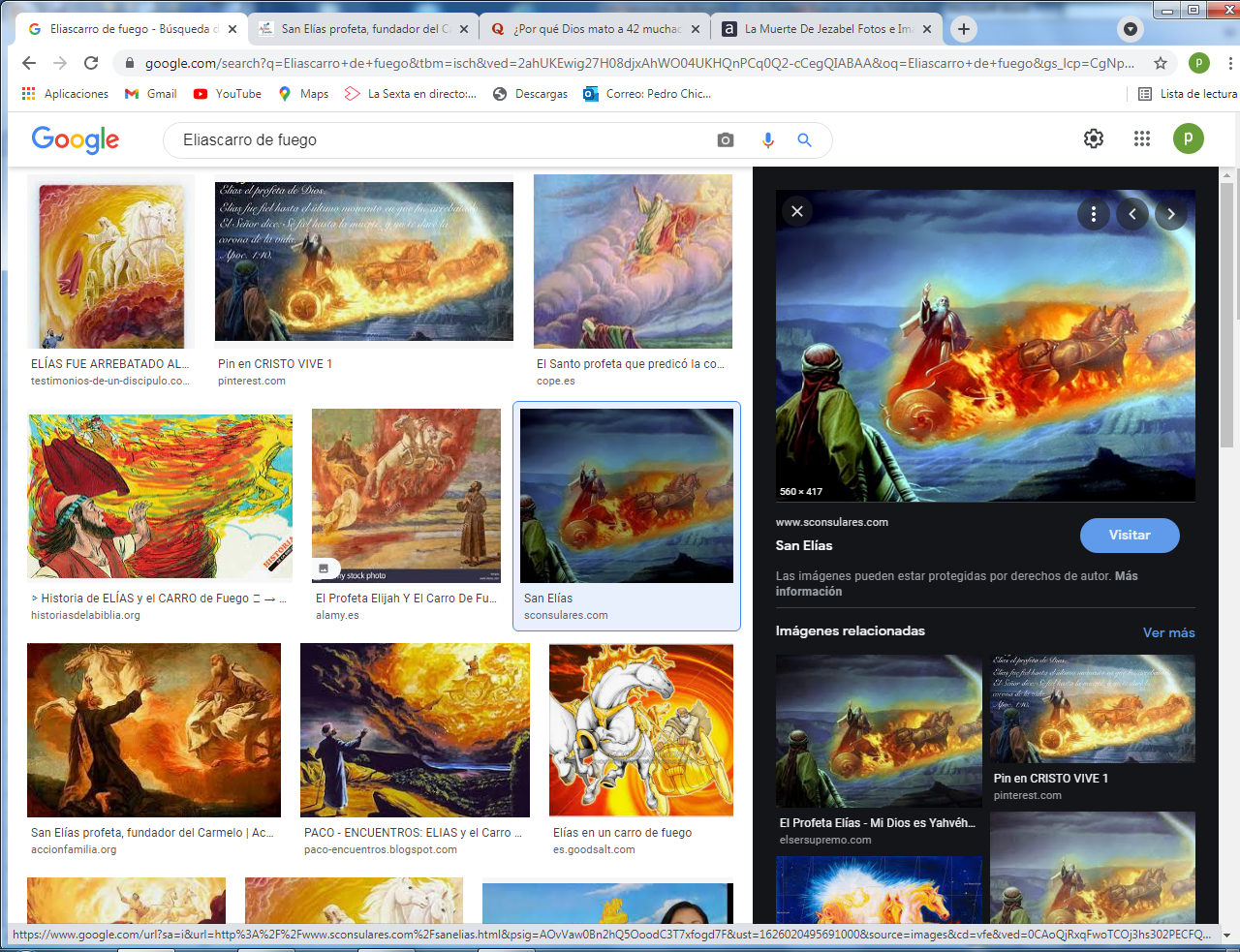 10 - - - - - - - - - - - - - - - - - -  Elías en al Tabor   Una cosa nos llama la atención. Ochocientos años después, Jesús estaba ya en la tierra y subió al monte Tabor para dejar un recuerdo a sus tres mejores apóstoles Pedro Santiago y Juan. En ese misterioso encuentro, Jesús estuvo conversando en medio de un gran resplandor con Elías y con Moisés  ¿De dónde vino o a dónde fue Elías cuando marchó en el carro de fuego? Por qué Moisés murió y lo enterraron en el monte Nebo. ¿Pero y Elías? Los dos estuvieron con Jesús en el monte Tabor. ¿Cómo se explica eso? Muchas cosas de Dios que aparecen en la Biblia no tienen explicación.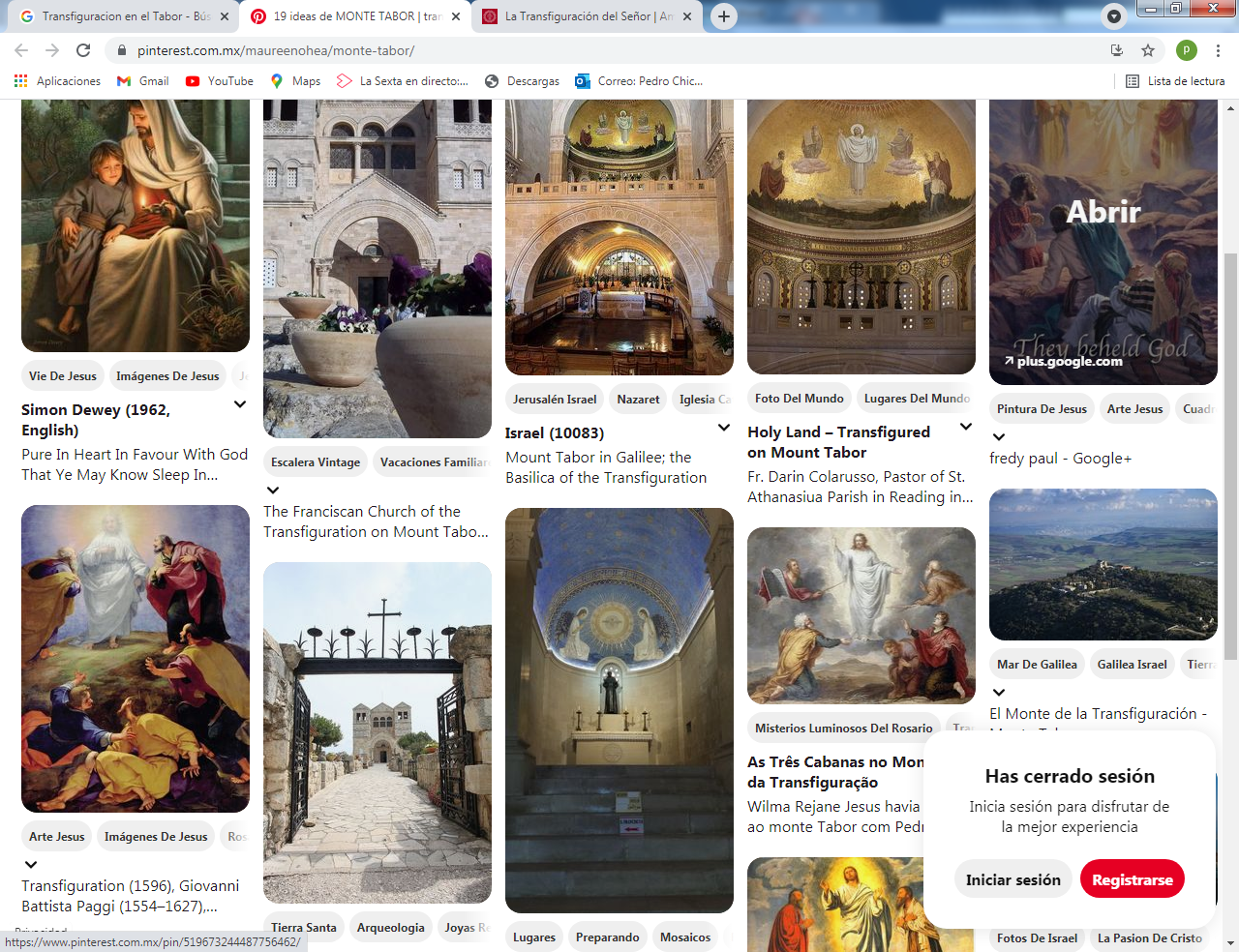 + + + + + + + + + + + + + + ++ + + + + + + + + + + + + + La página de Elena     Elena entendió que esos misterios de Elías y Eliseo no se entienden del todo. El caso es que desde que leyó este relato dejó de tener tanto interés por sus adornos y se hizo más generosa en hacer regalos a los demás. Es lo que hizo Elías y hará Eliseo..  A Elena la conviene escribir en una hoja de papel1 ¿Por qué Elías tuvo que huir del rey Ajab y de la reina Jezabel?2  ¿Cómo se presento Dios a Elías y que significaba en aquella  tormenta y brisa?3 ¿Por qué había en aquellos tiempos tantas guerras y tantos muertos en las batallas?4  No tienen que confundir los idolos de esos reinos que hemos visto y los "idolillos" que una persona, un niño o una niña, puede tener hoy. ¿Por que son diferentes? 5  ¿Es posible que Elías este vivo hoy en algún lugar del universo? ¿Qué dicen de ello los mayores?  ¿Podrías haces una encuesta preguntando a seis o siete personas?Mapa de las 40 figuras que forman una  "iniciación bíblica" para niñosLos 40 relatos bíblicos para niños y jóvenes que estamos viendo y aprendiendoLo que debemos saber y dice la BibliaPrepara para entender a los ProfetasTres datos .Nombre biblico  /Niño (m) o niña [con f ] del cuento modelo) y valor o virtudAntiguo Testamento1 Adan y Eva   Vidallari -f- (amanecer )Vivir2 NoeSamin -f- (afortunado)  Trabajo3 Abraham   Unay -m-  (primero) Obediencia4 Jacob   Raquel -f- (elegida) Amistad5. Moisés Wisa -m- (Profeta) Fidelidad6 Samuel Wilka -m- (anunciar)  Piedad7 Sansón  Mamani-m- (energia) Fortaleza8. David  (Sayri-m- (principe) Valentía9 Salomón  Ramon -m-(señorio) Sabiduría10 Elías Elena -f- (griega) Oracion11 Eliseo Inti -m- (sol) Sinceridad12 Isaías Rodrigo -m-(fuerte) Prudencia13 JeremiasAlfo -f- ( blanco) Constancia14 Daniel Yawri -m-(lanza) Inteligencia15 Tobías Susana -f- ( blanca) Confianza16 Esther  Asiri -f- (sonriente) Limpieza17 Judith  Kuka -f- (energía coca) Decisión18 Job  Wayra-m-  ( incansable) Paciencia 19 Jonás Takiri -m- (musico) Arrepentirse20 Esdrás, Inka -m-  ( jefe)TrabajoNuevo Testamento 21 Marcos Alberto   Ser discreto22MaríaBeatriz  f- (feliz) Abnegación23 San José. Kusi  -m-  trabajador  Sencillez 24 Juan Bautista Florina  -f- (flor) Responder25Isabel  Maimar -f- (estrella) Alegria26 Pedro Rumi -m- (piedra)  Espontaneidad27Juan  Ruben-f-  ( color)   Confianza28 Magdalena Teresa -f- (serena) Gratitud29 MateoWari -m- (veloz) Desprendimiento30 PabloSaulo -m-  ( viajero) Idealismo31 Lucas  Marino  Estudio32  Bernabe Luis  Rezar33 Timoteo y Tito Roberto  Trabajo34 Lasmujeres Ester  La verdad35 Los ciegos Elena Cortesia36 Los leprosos Fernando Reflexión37 Los paraliticos Jorge Autodominio38Los posesos Lolita Fantasia39Los enfermos  Cristina  Acompañar40 Los resucitados Carlos Belleza*  *  Relato 10 *  *La figura de Elias   Profeta singularque siempre estuvo vivoen la historia de Israel Fue el Profeta más popular.Sus milagros resultaban admirablesy sorprendentes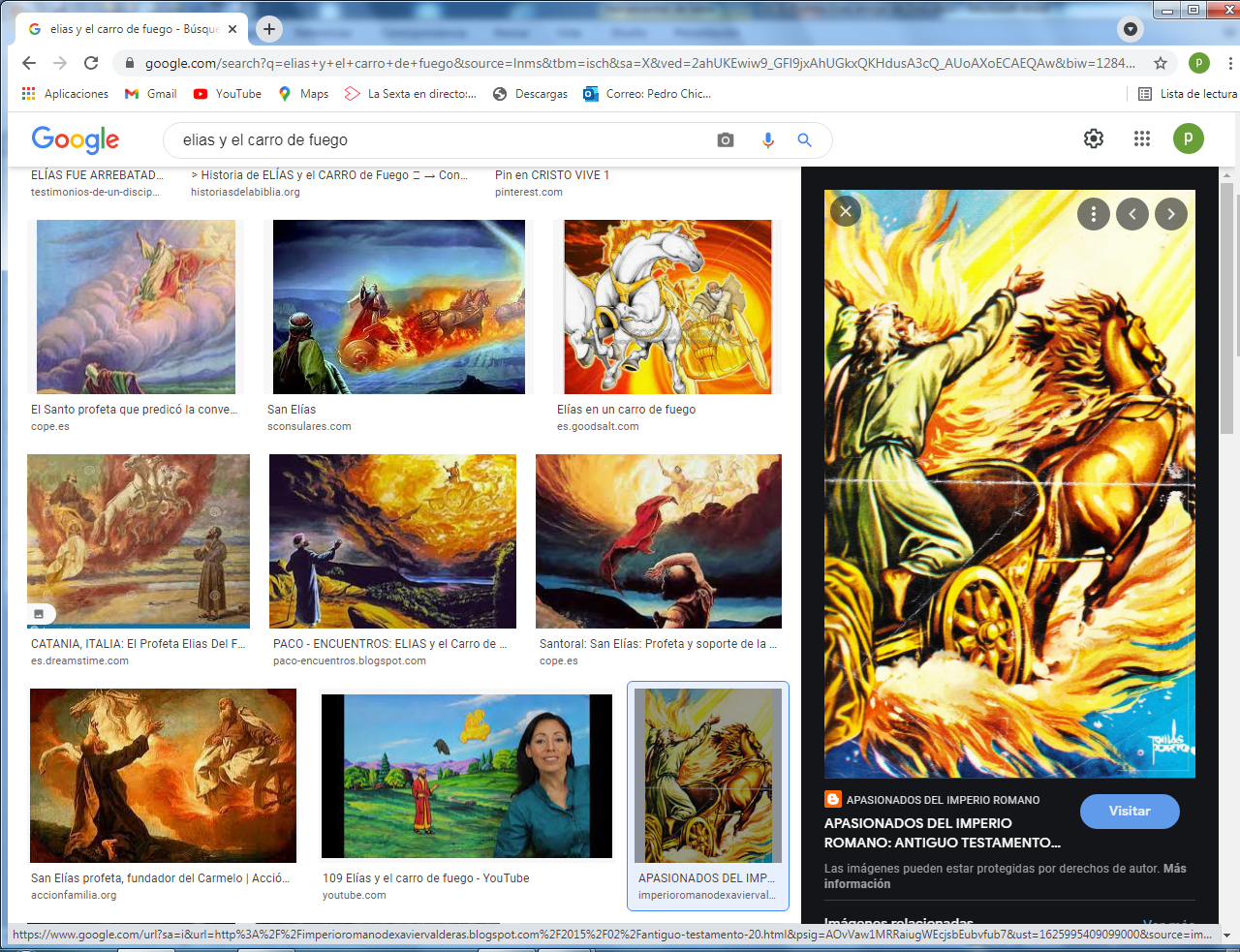 Ver el libro de los Reyes. 1 Rey cap. 17 a 22 y 2. 1 y 2Elena es una niña muy presumidaSus ídolos son los adornosPero aprendió en este relato a ser más desprendida Y así  podrá querer más a Dios